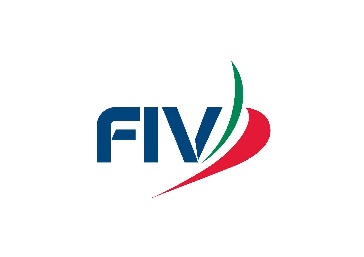 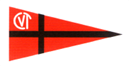 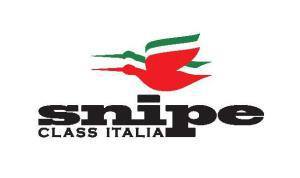 MODULO D'ISCRIZIONEIl sottoscritto chiede di essere iscritto al :WINTER TROPHY 2018TALAMONE  02– 04 NOVEMBRECLASSE: SNIPENUMERO VELICO: ______________________TimoniereCognome: Nome: _______________________    taglia   S      M     L    XLData di nascita:_________________________Circolo: _______________________________N° tessera FIV : ________________________N° tessera di Classe: ____________________ProdiereCognome: Nome: _______________________   taglia   S      M     L      XLData di nascita: _________________________Circolo: _______________________________N° tessera FIV : ________________________N° tessera di Classe : ____________________Accetto di sottopormi al Regolamento di Regata WS 2017/2020, alle altre Regole e Regolamenti che disciplinano questa Manifestazione. Il/La Sottoscritto/a dichiara esplicitamente di assumere a proprio carico ogni e qualsiasi responsabilità per danni che dovessero derivare a persone ed/od a cose di terzi, sia in mare che in terra, in conseguenza della partecipazione alla Regata alla quale con il presente modulo mi iscrivo sollevando il Comitato Organizzatore e qualsiasi persona che per qualsiasi motivo faccia parte dell’ Organizzazione da ogni responsabilità. Inoltre il C.O.declina ogni responsabilità per danni e furti delle imbarcazioni, carrelli e attrezzature, non assumendo nessun obbligo dicustodia al riguardo.Data__________________Firma ___________________________        Cellulare :__________________________(Spazio riservato alla Segreteria)Quota Iscrizione: SI 􀀀 NO 􀀀 Tessere FIV: SI 􀀀 NO 􀀀  Modulo Affido: SI 􀀀 NO 􀀀Assicurazione: SI 􀀀 NO 􀀀  certificato di stazza: SI 􀀀 NO 􀀀 Tessera SCIRA : SI 􀀀 NO 􀀀